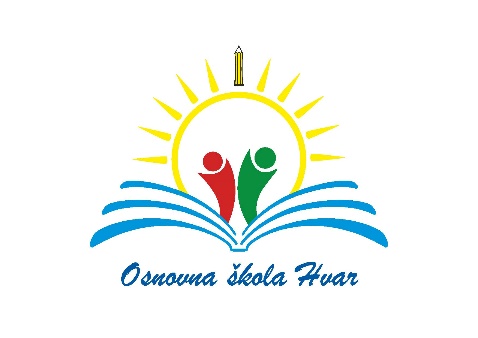 DODATNI OBRAZOVNI MATERIJALIZA VJERONAUK ( 5. RAZRED) U PREDMETNOJ NASTAVI ZA ŠKOLSKU 2021./2022.GPREDMETRAZREDBROJ UČENIKANAZIV DODATNOG MATERIJALAIZDAVAČVJERONAUK5.Mirjana Novak, Barbara Sipina, Učitelju gdje stanuješ, radna biljeznicaKršćanska sadašnjost